Приложение №3Презентация ответов получателей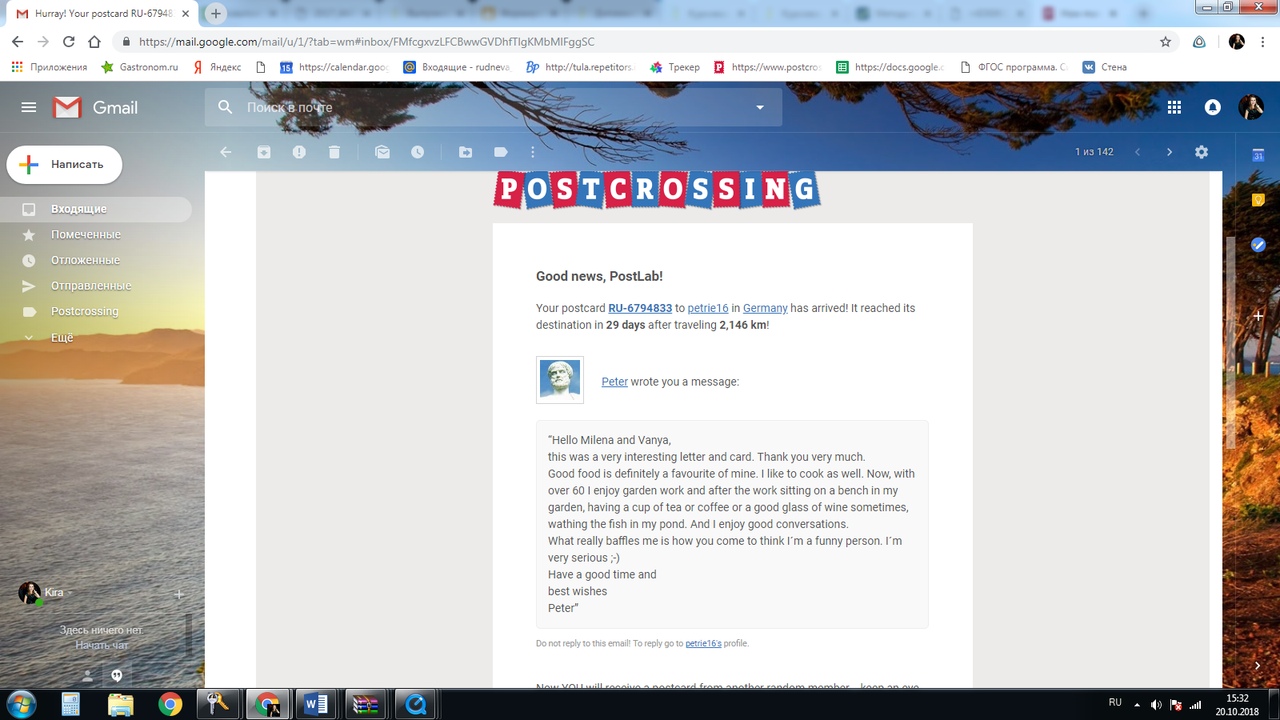 